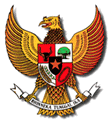 WALIKOTA SOLOKPROVINSI SUMATERA BARATPERATURAN WALIKOTA SOLOKNOMOR 54 TAHUN 2017TENTANGSTANDAR OPERASIONAL PROSEDUR BADAN KEPEGAWAIAN DAN PENGEMBANGAN SUMBER DAYA MANUSIAWALIKOTA SOLOK,BAB IKETENTUAN UMUMPasal 1Dalam Peraturan Walikota ini yang dimaksud dengan :Daerah adalah Kota Solok.Pemerintah Daerah adalah Walikota dan Perangkat Daerah sebagai unsur penyelenggara Pemerintahan Daerah.Walikota adalah Walikota Solok.Badan Kepegawaian dan Pengembangan Sumber Daya Manusia yang selanjutnya disingkat BKPSDM adalah Badan Kepegawaian dan Pengembangan Sumber Daya Manusia Kota Solok.Kepala Badan adalah Kepala Badan Kepegawaian dan Pengembangan Sumber Daya Manusia.Sekretaris adalah Sekretaris Badan Kepegawaian dan Pengembangan Sumber Daya Manusia.Standar Operasional Prosedur yang selanjutnya disebut SOP adalah serangkaian instruksi tertulis yang dibakukan mengenai berbagai proses penyelenggaraan pemerintahan, bagaimana dan kapan harus dilakukan dimana dan oleh siapa dilakukan.Penyelenggaraan Pemerintah adalah segala bentuk kegiatan yang dilaksanakan oleh Pemerintah Daerah. Pelayanan Internal adalah berbagai jenis pelayanan yang dilakukan Badan Kepegawaian dan Pengembangan Sumber Daya Manusia kepada seluruh unit atau pegawai yang berada dalam lingkungan internal sesuai dengan tugas pokok dan fungsinya. Pelayanan Ekternal adalah berbagai jenis pelayanan yang dilaksanakan oleh Badan Kepegawaian dan Pengembangan Sumber Daya Manusia kepada masyarakat atau kepada instansi pemerintah lainnya sesuai dengan tugas pokok dan fungsinya. BAB IIMAKSUD DAN TUJUANPasal 2SOP BKPSDM dimaksudkan sebagai panduan dan pedoman dalam mengidentifikasikan, merumuskan, menyusun dan mengembangkan SOP sesuai dengan tugas pokok dan fungsinya.Tujuan disusunnya Peraturan Walikota ini adalah :meningkatkan tertib administrasi dan akuntabilitas dalam penyelenggaraan pemerintahan;menyempurnakan proses penyelenggaraan pemerintahan; danmeningkatkan kualitas pelayanan kepada masyarakat.BAB IIIRUANG LINGKUP SOPPasal 3Ruang lingkup SOP BKPSDM meliputi seluruh proses penyelenggaraan pemerintahan dan pemberian pelayanan internal maupun ekternal Badan Kepegawaian dan Pengembangan Sumber Daya Manusia.BAB IVPENYUSUNAN, SYARAT DAN TAHAPAN PENYUSUNAN SOPBagian KesatuPenyusunan SOPPasal 4Proses penyusunan SOP pada BKPSDM dikoordinasikan oleh Sekretaris.Nama-nama SOP BKPSDM tercantum dalam Lampiran dan merupakan bagian yang tidak terpisahkan dari Peraturan Walikota ini. Bagian KeduaSyarat Penyusunan SOPPasal 5Syarat SOP meliputi :mengacu kepada peraturan perundang-undangan;mengacu pada penjabaran tugas pokok dan fungsi;memperhatikan identifikasi kebutuhan SOP;memperhatikan SOP yang telah dilakukan;melibatkan minimal 2 (dua) orang atau pihak; danmenghasilkan paling sedikit 1(satu) output tertentu.Bagian KetigaTahapan Penyusunan SOPPasal 6Tahapan Penyusunan SOP meliputi :persiapan;penilaian kebutuhan;pengembangan;penerapan; danpemantauan dan evaluasi.BAB VPEMANTAUAN, EVALUASI, PENGEMBANGAN DAN PENGAWASANPasal 7Kepala Badan wajib melakukan pemantauan, evaluasi dan pengawasan internal terhadap pelaksanaan SOP.Kepala Badan dapat melakukan pengembangan SOP sesuai ketentuan/peraturan perundang-undangan.Pasal 8Dalam rangka efisiensi dan efektivitas atas pelaksanaan SOP, dilakukan evaluasi secara berkala paling sedikit 1 (satu) kali dalam 1 (satu) tahun oleh unit organisasi penyelenggara kegiatan.Evaluasi SOP dapat dilakukan oleh Bagian Organisasi Sekretariat Daerah Kota Solok atau lembaga independen yang diminta bantuannya oleh pemerintah daerah.Pasal 9Pada saat Peraturan Walikota ini mulai berlaku, Peraturan Walikota Solok Nomor 63 Tahun 2014 tentang Standar Operasional Prosedur Badan Kepegawaian Daerah  Kota Solok dicabut dan dinyatakan tidak berlaku.BAB VIKETENTUAN PENUTUPPasal 10Peraturan Walikota ini mulai berlaku pada tanggal diundangkan.Agar setiap orang mengetahuinya, memerintahkan pengundangan Peraturan Walikota ini dengan penempatannya dalam Berita Daerah Kota Solok.BERITA DAERAH KOTA SOLOK  TAHUN 2017 NOMOR 54LAMPIRAN	:PERATURAN WALIKOTA SOLOKWALIKOTA SOLOK,                                                                                        DTO                                                                                              ZUL ELFIANMenimbang:bahwa dalam rangka meningkatkan efisiensi, efektivitas, transparansi dan akuntabilitas penyelenggaraan pemerintahan dan pelayanan masyarakat, maka perlu menetapkan Penyusunan Standar Operasional Prosedur pada Badan Kepegawaian dan Pengembangan Sumber Daya Manusia;bahwa berdasarkan pertimbangan sebagaimana dimaksud dalam huruf a, perlu menetapkan Peraturan Walikota tentang Standar Operasional Prosedur Badan Kepegawaian dan Pengembangan Sumber Daya Manusia.Mengingat:Undang-Undang Nomor 8 Tahun 1956 tentang Pembentukan Daerah Otonom Kota Kecil dalam Lingkungan Daerah Propinsi Sumatera Tengah (Lembaran Negara Republik Indonesia Tahun 1956 Nomor 19) jo Peraturan Menteri Dalam Negeri Nomor 8 tahun 1970 tentang Pelaksanaan Pemerintahan Kotamadya Solok dan Kota Madya Payakumbuh;Undang-Undang Nomor 33 Tahun 2004 tentang Perimbangan Keuangan antara Pemerintah Pusat dan Pemerintah Daerah (Lembaran Negara Republik Indonesia Tahun 2004 Nomor 126, Tambahan Lembaran Negara Republik Indonesia Nomor 4438);Undang-Undang Nomor 25 Tahun 2009 tentang Pelayanan Publik (Lembaran Negara Republik Indonesia Tahun 2009 Nomor 112, Tambahan Lembaran Negara Republik Indonesia Nomor 5038);Undang-Undang Nomor 23 Tahun 2014 tentang Pemerintahan Daerah (Lembaran Negara Republik Indonesia Tahun 2014 Nomor 224, Tambahan Lembaran Negara Republik Indonesia Nomor 5597) sebagaimana telah diubah beberapa kali, terakhir dengan Undang-Undang Nomor 9 Tahun 2015 tentang Perubahan Kedua Atas Undang-Undang Nomor 23 Tahun 2014 tentang Pemerintahan Daerah (Lembaran Negara Republik Indonesia Tahun 2015 Nomor 58, Tambahan Lembaran Negara Republik Indonesia Nomor 5679);Peraturan Pemerintah Nomor 79 Tahun 2005 tentang Pedoman Pembinaan dan Pengawasan Penyelenggaraan Pemerintahan Daerah (Lembaran Negara Republik Indonesia Tahun 2005 Nomor 165, Tambahan Lembaran Negara Republik Indonesia Nomor 4593);Peraturan Pemerintah Nomor 38 Tahun 2007 tentang Pembagian Urusan Pemerintahan antara Pemerintah, Pemerintahan Daerah Provinsi, dan Pemerintahan Daerah Kabupaten/Kota (Lembaran Negara Republik Indonesia Tahun 2007 Nomor 82, Tambahan Lembaran Negara Indonesia Nomor 4737);Peraturan Pemerintah Nomor 18 Tahun 2016 tentang Perangkat Daerah (Lembaran Negara Republik Indonesia Tahun 2016 Nomor 114, Tambahan Lembaran Negara Republik Indonesia 5887);Peraturan Pemerintah Nomor 6 Tahun 2008 tentang Pedoman Evaluasi Penyelenggaraan Pemerintahan Dalam Daerah (Lembaran Negara Republik Indonesia Tahun 2009 Nomor 19, Tambahan Lembaran Negara Republik Indonesia 4815);Peraturan Menteri Negara Pendayagunaan Aparatur Negara dan Reformasi Birokrasi Republik Indonesia Nomor 11 Tahun 2015 tentang Road Map Reformasi Birokrasi 2015-2019 (Berita Negara Republik Indonesia Tahun 2015 Nomor 985);Peraturan Menteri Pendayagunaan Aparatur Negara dan Reformasi Birokrasi Republik Indonesia Nomor 35 Tahun 2012 tentang Pedoman Penyusunan Standar Operasional Prosedur Administrasi Pemerintahan (Berita Negara Republik Indonesia Tahun 2012 Nomor 649);Peraturan Daerah Kota Solok Nomor 3 Tahun 2008 tentang Urusan Pemerintahan yang Menjadi Kewenangan Pemerintahan Kota Solok (Lembaran Daerah Kota Solok Tahun 2008 Nomor 3);Peraturan Daerah Kota Solok Nomor 5 Tahun 2016, tentang Pembentukan dan Susunan Perangkat Daerah (Lembaran Daerah Kota Solok Tahun 2016 Nomor 5);Peraturan Walikota Solok Nomor 37 Tahun 2016 tentang Kedudukan, Susunan Organisasi, Tugas dan Fungsi serta Tata Kerja Badan Daerah (Berita Daerah Kota Solok Tahun 2016 Nomor 37);Peraturan Walikota Solok Nomor 67 Tahun 2016 tentang Tugas, Fungsi dan Rincian Tugas Jabatan Struktural pada Badan Kepegawaian dan Pengembangan Sumber Daya Manusia (Berita Daerah Kota Solok Tahun 2016 Nomor 67).M E M U T U S K A N :M E M U T U S K A N :M E M U T U S K A N :Menetapkan:PERATURAN WALIKOTA TENTANG STANDAR OPERASIONAL PROSEDUR BADAN KEPEGAWAIAN DAN PENGEMBANGAN SUMBER DAYA MANUSIA Ditetapkan diSOLOKPada Tanggal2 Oktober 2017WALIKOTA SOLOK,DTOWALIKOTA SOLOK,DTOZUL ELFIANZUL ELFIANDiundangkan diSOLOKPada Tanggal 2  Oktober 2017SEKRETARIS DAERAH KOTA SOLOK, DTORUSDIANTOSEKRETARIS DAERAH KOTA SOLOK, DTORUSDIANTONOMOR: 54  TAHUN 2017TANGGAL: 2   OKTOBER 2017TENTANG:STANDAR OPERASIONAL PROSEDUR ADMINISTRASI PEMERINTAHAN PADA BADAN KEPEGAWAIAN DAN PENGEMBANGAN SUMBER DAYA MANUSIANo.NAMA SOPNOMOR 123SUB BAGIAN UMUM DAN KEPEGAWAIANSUB BAGIAN UMUM DAN KEPEGAWAIANSUB BAGIAN UMUM DAN KEPEGAWAIAN1Pengelolaan Surat Masuk83/SOP/BKPSDM-20172Pengelolaan Surat Keluar84/SOP/BKPSDM-20173Pengelolaan Penyimpanan Arsip85/SOP/BKPSDM-20174Pengelolaan Buku Pustaka86/SOP/BKPSDM-20175Pengelolaan Peminjaman Buku Pustaka87/SOP/BKPSDM-20176Pemeliharaan Aset/Barang Milik Daerah88/SOP/BKPSDM-20177Pendistribusian Barang89/SOP/BKPSDM-20178Pemeliharaan Gedung90/SOP/BKPSDM-20179Pemeliharaan Kendaraan91/SOP/BKPSDM-201710Penyusunan Buku Inventaris Barang92/SOP/BKPSDM-201711Pengadaan Barang Inventaris93/SOP/BKPSDM-201712Penyusunan Penyesuian Gaji Pegawai94/SOP/BKPSDM-201713Pembuatan Surat Pemberitahuan Kenaikan Gaji Berkala95/SOP/BKPSDM-201714Penyusunan Bezetting Pegawai96/SOP/BKPSDM-201715Penyusunan Pengusulan Kenaikan Pangkat97/SOP/BKPSDM-201716Pembuatan Surat Izin Cuti98/SOP/BKPSDM-201717Pembuatan Penilaian Prestasi Kerja PNS yang melakukan Tugas Belajar06/SOP/BKPSDM-2017SUB BAGIAN PROGRAM DAN KEUANGANSUB BAGIAN PROGRAM DAN KEUANGANSUB BAGIAN PROGRAM DAN KEUANGAN18Penyusunan Rencana Strategis (Renstra) 82/SOP/BKPSDM-201719Penyusunan Rencana Kerja dan Anggaran (RKA)68/SOP/BKPSDM-201720Penyusunan Kerangka Acuan Kerja (KAK)69/SOP/BKPSDM-201721Penyusunan Dokumen Pelaksanaan Anggaran 72/SOP/BKPSDM-201722Penyusunan Petunjuk Operasional (PO) Kegiatan73/SOP/BKPSDM-201723Penyelenggaraan Rapat Staf74/SOP/BKPSDM-201724Penyusunan Laporan Tahunan 75/SOP/BKPSDM-201725Penyusunan Laporan Akuntabilitas Kinerja Instansi Pemerintah (LAKIP) 76/SOP/BKPSDM-201726Penyusunan LKPJ 78/SOP/BKPSDM-201727Penyusunan Naskah Dinas Walikota79/SOP/BKPSDM-201728Penyusunan Naskah Dinas Sekretaris Daerah29Penyusunan Naskah Dinas Kepala BKPSDM 80/SOP/BKPSDM-201730Pembentukan Tim dengan SK Walikota81/SOP/BKPSDM-201731Pembuatan SPP07/SOP/BKPSDM-201732Pembuatan SPM08/SOP/BKPSDM-201733Pembuatan Laporan Pertanggungjawaban Bendahara Pengeluaran09/SOP/BKPSDM-201734Pencairan Dana10/SOP/BKPSDM-201735Verifikasi SPJ11/SOP/BKPSDM-201736Pembuatan Laporan Keuangan12/SOP/BKPSDM-201737Pengajuan Pembayaran Tambahan Penghasilan Pegawai13/SOP/BKPSDM-201738Pembuatan SPJ14/SOP/BKPSDM-201739Pembukuan SPJ15/SOP/BKPSDM-201740Pembuatan Daftar Gaji16/SOP/BKPSDM-201741Pembayaran Gaji17/SOP/BKPSDM-201742Perjalanan Dinas Dalam Daerah18/SOP/BKPSDM-201743Perjalanan Dinas Luar Daerah19/SOP/BKPSDM-2017SUB BIDANG PENGADAAN DAN PEMBERHENTIAN APARATURSUB BIDANG PENGADAAN DAN PEMBERHENTIAN APARATURSUB BIDANG PENGADAAN DAN PEMBERHENTIAN APARATUR44Pembuatan SK Formasi CPNS20/SOP/BKPSDM-201745Penerbitan SK CPNS21/SOP/BKPSDM-201746Pengajuan SK Pensiun22/SOP/BKPSDM-201747Penyerahan SK Pensiun23/SOP/BKPSDM-201748Penerimaan Calon Praja IPDN24/SOP/BKPSDM-2017SUB BIDANG MUTASI DAN KEPANGKATANSUB BIDANG MUTASI DAN KEPANGKATANSUB BIDANG MUTASI DAN KEPANGKATAN49Pengurusan Rekomendasi Pindah Tugas PNS25/SOP/BKPSDM-2017 50Pembuatan Edaran Kenaikan Pangkat PNS26/SOP/BKPSDM-201751Pengurusan SK Kenaikan Pangkat PNS27/SOP/BKPSDM-2017SUB BIDANG PENILAIAN KINERJA DAN PENGEMBANGAN KARIRSUB BIDANG PENILAIAN KINERJA DAN PENGEMBANGAN KARIRSUB BIDANG PENILAIAN KINERJA DAN PENGEMBANGAN KARIR52Pengangkatan /Pembebasan Sementara/Pengangkatan Kembali/Pemberhentian dari Jabatan Struktural28/SOP/BKPSDM-201753Pengangkatan dan Pemberhentian dari Jabatan Administrator dan Pengawas29/SOP/BKPSDM-201754Pelaksanaan Seleksi Terbuka Jabatan Pimpinan Tinggi Pratama30/SOP/BKPSDM-201755Pembuatan Usulan Pelaksanaan Seleksi Terbuka Jabatan Pimpinan Tinggi Pratama31/SOP/BKPSDM-201756Kesediaan Menjadi Panitia Seleksi Terbuka atau Asesor32/SOP/BKPSDM-201757Konsultasi Pelaksanaan Seleksi Terbuka ke KASN33/SOP/BKPSDM-201758Penerbitan Surat Keputusan tentang Seleksi Terbuka34/SOP/BKPSDM-201759Pelaksanaan Rapat Panitia Seleksi Terbuka JPT Pratama35/SOP/BKPSDM-201760Rekam Jejak Peserta Seleksi Terbuka36/SOP/BKPSDM-201761Penilaian Kompetensi37/SOP/BKPSDM-2017 62Penulisan Makalah Peserta Seleksi Terbuka38/SOP/BKPSDM-201763Presentasi Makalah dan Wawancara Peserta Seleksi Terbuka39/SOP/BKPSDM-201764Presentasi hasil Penilaian Kompetensi40/SOP/BKPSDM-2017SUB BIDANG INFORMASI DAN FASILITASI PROFESI ASNSUB BIDANG INFORMASI DAN FASILITASI PROFESI ASNSUB BIDANG INFORMASI DAN FASILITASI PROFESI ASN65Perbaikan Konversi NIP41/SOP/BKPSDM-201766Perbaikan Kartu Pegawai Elektronik42/SOP/BKPSDM-201767Pembuatan Kartu Pegawai Elektronik43/SOP/BKPSDM-201768Penyusunan Buku Struktur Kepegawaian44/SOP/BKPSDM-201769Penyusunan Buku Laporan Bulanan Kepegawaian45/SOP/BKPSDM-201770Penyusunan Buku Daftar Urut Kepangkatan (DUK)46/SOP/BKPSDM-201771Penyusunan Buku Pajamalapu47/SOP/BKPSDM-201772Penyusunan Buku Bezetting48/SOP/BKPSDM-201773Pengentrian Data Kepegawaian melalui Aplikasi SAPK 49/SOP/BKPSDM-201774Pengentrian Data Kepegawaian melalui Aplikasi Simpeg50/SOP/BKPSDM-201775Pengentrian Data Kepegawaian melalui aplikasi e-formasi51/SOP/BKPSDM-2017SUB BIDANG DISIPLIN, KESEJAHTERAAN DAN PERLINDUNGAN APARATURSUB BIDANG DISIPLIN, KESEJAHTERAAN DAN PERLINDUNGAN APARATURSUB BIDANG DISIPLIN, KESEJAHTERAAN DAN PERLINDUNGAN APARATUR76Permohonan Izin Menikah Pegawai52/SOP/BKPSDM-201777Penyelesaian Kasus Pelanggaran Disiplin Pegawai53/SOP/BKPSDM-201778Pembuatan Kartu-kartu Pegawai54/SOP/BKPSDM-201779Satya Lencana Karya Satya Pegawai55/SOP/BKPSDM-201780Pembuatan Cuti Pegawai 56/SOP/BKPSDM-201781Permohonan Izin Perceraian Pegawai57/SOP/BKPSDM-201782Sidang MPP Pegawai58/SOP/BKPSDM-2017SUB BIDANG DIKLAT DAN PENGEMBANGAN KOMPETENSISUB BIDANG DIKLAT DAN PENGEMBANGAN KOMPETENSISUB BIDANG DIKLAT DAN PENGEMBANGAN KOMPETENSI83Pelaksanaan Diklat Pelatihan Dasar CPNS (LPJ) Fasilitasi60/SOP/BKPSDM-2017 84Pelaksanaan Diklat PIM II, III, IV Pola Baru Fasilitasi61/SOP/BKPSDM-201785Penyusunan Diklat Fungsional/Teknis62/SOP/BKPSDM-201786Pengurusan Tugas Belajar APBD63/SOP/BKPSDM-201787Pengurusan Tugas Belajar Cost Sharing64/SOP/BKPSDM-201788Pengurusan Izin Belajar65/SOP/BKPSDM-201789Pengurusan Bantuan Pendidikan Tugas Belajar dan Izin Belajar66/SOP/BKPSDM-201790Pelaksanaan Diklat Pelatihan Dasar CPNS (LPJ) Kontribusi67/SOP/BKPSDM-201791Pelaksanaan Diklat PIM II, III, IV Pola Baru Kontribusi68/SOP/BKPSDM-2017